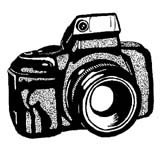 The goal: Use adjectives to describe peopleLa tache: Bring in pictures of the top people, places, animals or things in your life. Using your knowledge of adjectives, describe the people, places, animals or things in your picture in full sentences. You will need to select your pictures carefully so that you can meet the success criteria! For example, the things that you are describing cannot all be masculine, singular nouns because that would mean you could only use masculine, singular adjectives. You can also draw the pictures or use celebrities if you would prefer. Success criteria :     a minimum of 4 adjectives total     a minimum of 1 feminine adjective     a minimum of 1 masculine adjective					     a minimum of 1 plural feminine adjective     a minimum of 1 plural masculine adjective		   Exemple – Niveau 3	    	1 Ma mère est contente.2 Les chiens sont actifs.3 Il est talentueux.4 Elles sont gentilles. 